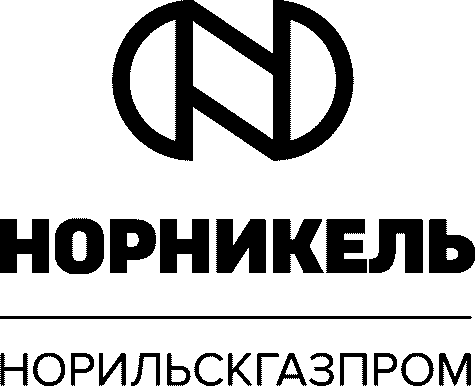 УТВЕРЖДАЮПредседательЗакупочной комиссии_______________М.В. Науман«__07___»  декабря     2018 г.ПРОТОКОЛзаочного заседания Закупочной комиссии по подведению итогов запроса цен и определению победителяНАЗВАНИЕ ЗАКУПОЧНОЙ ПРОЦЕДУРЫ: Приобретение услуг по информационному сопровождению системы «Консультант плюс» в 2019 году.Исполнитель закупки: ПТУ АО «Норильскгазпром».Состав Закупочной комиссии: Науман М.В., Стригунов А.Г., Малахов К.М., Гращенко Ю.Н., Ларин В.В., 
Косован Т.А.Голосовали:Председатель Закупочной комиссии:Науман М.В. – Заместитель Генерального директора по экономике и финансам.Члены Закупочной комиссии:Стригунов А.Г. – Заместитель Генерального директора по производству - главный инженер;Малахов К.М. – Заместитель главного инженера - начальник производственно-технического управления;Ларин В.В. – Заместитель начальника отдела защиты IT-инфраструктуры;Косован Т.А. – Начальник отдел расчета тарифов и ценообразования планово-экономического управления.Секретарь Закупочной комиссии:Гращенко Ю.Н. – Главный специалист производственно-технической службы.Из 6 членов Закупочной комиссии голосовали 5 человек. Кворум имеется.ПОВЕСТКА ЗАСЕДАНИЯ:1. Вскрытие конвертов с заявками участников;2. Рассмотрение заявок участников на соответствие отборочным критериям, предусмотренным в закупочной документации;3. Проверка заявок участников закупочной процедуры службой безопасности Общества;4. Вскрытие конвертов с коммерческими предложениями;5. Проведение переторжки;6. Определение победителя.Информация о лоте:Информационное сообщение о проведении запроса цен на Приобретение услуг по информационному сопровождению системы «Консультант плюс» в 2019 году было размещено 30.10.2018 в ЕИС. Срок приема заявок по запросу цен истек в 17 ч. 00 мин. 09.11.2018 (время местное). Решением закупочной комиссии (Протокол от 09.11.2018 № НГП/132-пр-ззк) срок приема заявок продлен до 17 ч. 00 мин. 16.11.2018 (время местное).Рассмотрели информацию по вопросу № 1 повестки:Процедура вскрытия конвертов с заявками на участие в закупочной процедуре осуществлялась по адресу: г. Норильск, ул. Орджоникидзе 14А, каб. 411.На момент окончания срока подачи заявок, в адрес закупочной комиссии поступило 2 заявки от следующих участников:Решение по вопросу № 2 повестки:Заявки участников от ООО «Искра-Север» и ООО «Навигатор права» соответствуют отборочным критериям, предусмотренным закупочной документацией.Рассмотрели информацию по вопросу № 3 повестки:По результатам проверки заявок участников службой безопасности АО «Норильскгазпром», получено заключение о том, что АО «Норильскгазпром» вправе вступать в производственные и финансово-хозяйственные отношения с ООО «Искра-Север» и ООО «Навигатор права» при соблюдении процедур, определенных в Положении «О порядке подготовки и проведения закупок товаров, работ и услуг в АО «Норильскгазпром».Решили:По вопросам №2-3 повестки:Допустить к дальнейшему участию в закупочной процедуре заявки следующих участников: ООО «Искра-Север»;ООО «Навигатор права».Рассмотрели информацию по вопросу № 4 повестки:Процедура вскрытия коммерческих предложений осуществлялась по адресу: г. Норильск, ул. Орджоникидзе 14 а, каб. 411.По результатам вскрытия коммерческих предложений поступила следующая информация от участников:Решили:По вопросу № 4 повестки:Допустить заявки следующих участников к переторжке:ООО «Искра-Север»;ООО «Навигатор права».Рассмотрели информацию по вопросу № 5 повестки:Закупочной документацией предусмотрено проведение переторжки, направленной на снижение стоимости коммерческого предложения, поданного в составе заявки.По результатам переторжки, с учетом полученных от Участников итоговых коммерческих предложений, получена следующая информация:* Участник отказался от участия в переторжке.В соответствии с Приложением №3 к Информационной карте, стоимость коммерческого предложения имеет 100% вес, соответственно победителем признается Участник, предложивший наименьшую стоимость закупки.Решили:По вопросу № 6 повестки:Признать победителем закупочной процедуры по результатам переторжки ООО «Искра-Север».Считать ООО «Навигатор права» занявшим 2 место.Заключить договор на Приобретение услуг по информационному сопровождению системы «Консультант плюс» в 2019 году с ООО «Искра-Север» на сумму 1 104 562,44 рублей без учета НДС.Секретарю Закупочной комиссии направить официальное уведомление в адрес ООО «Искра-Север» о признании его победителем. Срок: в течении 3 (трех) рабочих дней с момента утверждения настоящего протокола.Разместить в Единой информационной системе настоящий протокол.Срок: в течении 3 (трех) рабочих дней с момента утверждения настоящего протокола.Повестка заседания исчерпана. Заседание Закупочной комиссии закрыто.Решения приняты единогласно.Секретарь Закупочной комиссии							           Гращенко Ю.Н.« _06__ » ___декабря_ 2018 г.            г. Норильск     № НГП/141-пр-ззкОКВЭД2, ОКПД2Предмет закупкиНачальная (максимальная) цена в руб. без учета НДССостав/объемтоваров, работ, услугСрок выполнения работ/оказания услуг/поставки товараАвансированиеНезависимые гарантии 46,51; 46,51Оказание информационных услуг с использованием экземпляра(ов) Системы(м) КонсультантПлюс Серии VIP1 594 023,351.	СПС Консультант Юрист: Версия Проф (сетевая версия) (50 ОД)2.	СС КонсультантСудебнаяПрактика: Суды общей юрисдикции (сетевая версия) (50 ОД)3.	СС КонсультантСудебнаяПрактика: Подборки судебных решений (сетевая версия) (50 ОД)4.	СС КонсультантАрбитраж: Все апелляционные суды (сетевая версия) (50 ОД)5.	СС КонсультантБухгалтер: Корреспонденция счетов (сетевая версия) (50 ОД)6.	СС КонсультантБухгалтер: Вопросы-ответы (сетевая версия) (50 ОД)7.	СПС КонсультантПлюс: Красноярский выпуск (сетевая версия) (50 ОД)8.	СПС КонсультантПлюс: Эксперт приложение (сетевая версия) (50 ОД)9.	СС КонсультантАрбитраж: Арбитражные суды всех округов (сетевая версия) (50 ОД)10.	СС Деловые бумаги (сетевая версия) (50 ОД)11.	СПС Консультант Премиум смарт-комплект Эксперт + (ОВК версия) (Онлайн 1 ОД) (3 шт.)01.01.2019 – 31.12.2019гг.Не предусмотреноНе предусмотрено№ п/пНаименование организацииДата и время подачи заявок (время местное)ИННКППОГРНПринадлежность Участника к субъектам малого и среднего предпринимательства1ООО «Искра-Север»15.11.2018в 12 часов 00 минут24602511102457010011132468069942Принадлежит к СМСП2ООО «Навигатор права»16.11.2018в 12 часов 00 минут24600925652460010011152468051218Принадлежит к СМСП№ п/пНаименование участникаНачальная (максимальная) стоимость в руб., без учета НДСНачальная стоимость коммерческого предложения в руб., без учета НДССрок поставкиАвансированиеНезависимые гарантии1ООО «Искра-Север»1 594 023,351 104 562,4401.01.2019 – 31.12.2019гг.Не требуетсяНе требуются2ООО «Навигатор права»1 594 023,351 594 023,2401.01.2019 – 31.12.2019гг.Не требуетсяНе требуются№ п/пНаименование участникаНачальная стоимость коммерческого предложения, руб. без учета НДСОкончательная стоимость по результатам переторжки, руб. без учета НДСПроцент снижения от начальной (максимальной) стоимости1ООО «Искра-Север»1 104 562,441 104 562,44*30,7062ООО «Навигатор права»1 594 023,241 594 023,24*0